Csorvási Szolgáltató Nonprofit Kft.5920 Csorvás, Rákóczi u. 37/A.Művelődési Ház2019. évi munkaterveBeszámoló 2018. évi tevékenységéről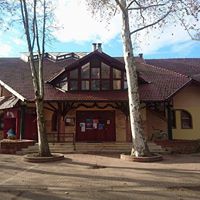 Készítette: Neller  Tiborné  művelődésszervezőA Művelődési Ház alapdokumentumai:·          1997. évi CXL. törvény a muzeális intézményekről, a nyilvános könyvtári ellátásról és a közművelődésről ·         2012. évi CLII. törvény a muzeális intézményekről, nyilvános könyvtári ellátásról és a közművelődésről szóló 1997. évi CXL. törvény módosításáról szóló  jogszabályokban foglaltaknak megfelelően végezzük feladatunkat.A kulturális örökséghez tartozó javak múltunk és jelenünk megismerésének pótolhatatlanforrásai, a nemzeti és az egyetemes kulturális örökség egészének elválaszthatatlan összetevői;szellemi birtokbavételük minden ember alapvető joga. Az e fogalomkörbe tartozó értékekkülönös védelme, megőrzése és fenntartása, valamint a nyilvánosság számára történő széleskörű és egyenlő hozzáférhetővé tétele a mindenkori társadalom kötelezettsége.Az információs társadalom és a demokratikus jogállam működésének alapfeltétele a könyvtárirendszer, amelyen keresztül az információk szabadon, bárki számára hozzáférhetők. Akönyvtári ellátás fenntartása és fejlesztése az állampolgárok és a társadalom egészeszempontjából szükséges, a könyvtári és információs szolgáltatás állami fenntartása stratégiaijelentőségű. A könyvtári rendszernek az állampolgárok érdekeit kell szolgálnia.A társadalom közös érdeke a nemzeti, nemzetiségi kulturális hagyományok megőrzése, méltófolytatása, a közösségi és egyéni művelődés személyi, szellemi, gazdasági feltételeinekjavítása, a polgárok életminőségét javító, értékhordozó tevékenységek, valamint az ezekmegvalósulására létrejött intézmények és szervezetek működésének elősegítése, amelytörekvés a kulturális alapellátás rendszerében testesül meg.20/2018. (VII.9.) EMMI rendelet  II. fejezet A közművelődési alapszolgáltatások 3.§ (1) A feladatellátó az általa nyújtott közművelődési alapszolgáltatás megszervezéséhez éves szolgáltatási tervet készít a tárgyév március 1-jéig.(2) Az éves szolgáltatási terv tartalmazzaa biztosított közművelődési alapszolgáltatások keretében tervezett közösségi programok, tevékenységek és folyamatok ( a továbbiakban együtt: közösségi tevékenység ) megnevezését,a közösségi tevékenység céljának rövid leírását,az egyes közösségi tevékenységek közművelődési alapszolgáltatásokba való besorolását azzal, hogy minden egyes közösségi tevékenység csak egy alapszolgáltatásba sorolható be,a közösségi tevékenység rendszerességét vagy tervezett időpontját és a résztvevők tervezett számát, valaminta helyi lakosság közösségi tevékenységek megtervezésében, megvalósításában és értékelésében való részvételének módjait. ( közmeghallgatás, facebook-on vagy a  helyi Csorvási Híradóban való felkérés)1997. évi CXL. törvény a muzeális intézményekről, a nyilvános könyvtári ellátásról és a közművelődésről 76. § *  (1) A települési önkormányzat kötelező feladata a helyi közművelődési tevékenység támogatása.(2) *  A települési önkormányzat az (1) bekezdésben meghatározott feladatát a (3) bekezdés szerinti közművelődési alapszolgáltatások - a települési önkormányzat eltérő adottságaira figyelemmel történő - megszervezése, a 80. §-ban meghatározott pénzügyi támogatás biztosítása, valamint a közművelődés 82-83. §-ban szabályozott helyi lakossági képviseletének biztosítása révén (a továbbiakban együtt: közművelődési feladatok) látja el.(3) A közművelődési alapszolgáltatások:a) művelődő közösségek létrejöttének elősegítése, működésük támogatása, fejlődésük segítése, a      közművelődési tevékenységek és a művelődő közösségek számára helyszín biztosítása,b) a közösségi és társadalmi részvétel fejlesztése,c) az egész életre kiterjedő tanulás feltételeinek biztosítása,d) a hagyományos közösségi kulturális értékek átörökítése feltételeinek biztosítása,e) az amatőr alkotó- és előadó-művészeti tevékenység feltételeinek biztosítása,f) a tehetséggondozás- és -fejlesztés feltételeinek biztosítása, valamintg) a kulturális alapú gazdaságfejlesztés.Továbbá még az önkormányzattal 2016.július 31-én aláírt Közművelődési megállapodás. Szakképzett művelődésszervező végzi a szervezői munkát, 2018. márciusa óta az önkormányzat biztosított egy közfoglalkozási program keretében alkalmazott kolléganő segítségével dolgozunk.Ugyancsak közfoglalkozási program keretében alkalmazott a takarító személyzet is.(1fő)Munkánkat segítik továbbá a közösségi szolgálatot végző diákok is. Úgy tudnak érettségire menni, ha 50 óra igazolást bemutatnak . Segítenek a meghívók széthordásában, plakátok kihordásában, rendezvényeken a látogatók fogadásában és kiszolgálásában.A rendezvények technikai feladatait továbbra is egy vállalkozó megbízásával tudjuk megoldani.A művelődési ház feladata a település környezeti, szellemi , művészeti értékeinek, hagyományainak feltárása, megteremtése, megismertetése, ápolása ; a helyi közművelődési szokások gondozása; az egyetemes, a nemzeti és a kisebbségi kultúra értékeinek megismerése, a megértés, befogadás elősegítése; az ünnepek kultúrájának gondozása; az ismeretszerző, az amatőr alkotó, művelődő közösségek létrehozása, támogatása; a helyi társadalom kapcsolatrendszerének, közösségi életének, kultúrák közötti kapcsolatok kiépítésének és fenntartásának segítése; a szabadidő kulturális célú eltöltése, művelődési lehetőségek biztosítása.Teret  és lehetőséget kell biztosítanunk a művészeti nevelés, az ízlésformálás fontos részét képező amatőr művészeti csoportok, szakkörök, civil szervezetek számára. Az amatőr művészeti tevékenység nemcsak egyéni kedvtelés, hanem közösségnevelő, emberformáló tényező.A művelődési háznak fontos tevékenységi területe az ismeretek folyamatos átadása. Fontos a szerepünk a művészeti alkotások közönséghez történő eljuttatásában. Színházi előadások fogadását, képzőművészek alkotásainak bemutatását, hangversenyek megszervezését jelenti. Az intézmény feladatainak ellátása során együttműködik a fenntartó önkormányzattal, a polgármesteri hivatallal, az egyházak helyi szervezeteivel, a civil szervezetekkel, az önkormányzat egészségügyi, szociális, oktatási intézményeivel , a megyei , regionális, országos művelődési szervezetekkel, közigazgatási szervezetekkel, médiával.Beszámoló a Művelődési Ház 2018. évi rendezvényeirőlMunkánkat a Képviselő-testület által elfogadott munkaterv alapján végezzük, s igyekszünk programkínálatunkat úgy összeállítani, hogy valamennyi korosztály megtalálja az érdeklődési körének megfelelő elfoglaltságot.A Kultúra napja  és a csorvási  állami oktatás 110 éves évfordulója alkalmából  fotókiállítást rendeztünk a galérián, ünnepi műsort szerveztünk Faragó András színművész közreműködésével a színpadon, majd állófogadáson vendégeltük meg a látogatóinkat az önkormányzattal közösen.Pók kiállítást szerveztünk , melyre sok érdeklődő jött el. Különböző méretű és fajtájú pókok kerültek bemutatásra a színházban elhelyezett terráriumokban.A Magyar Szabadidő Szövetséggel közösen „ Varázslatos téli tájaink „ elnevezésű gyalogló túrát szerveztünk. Együtt sétált az óvódás, az alsós és felsős és az Egyesített Szociális Otthon lakói. Az út végén kedveskedtünk nekik egy kis pogácsával és meleg teával.Első alkalommal került megrendezésre a Házasság hete alkalmából a Családi kör című rendezvényünk. Varázslatos játékkuckóval, kakaóval és kaláccsal vártuk a kicsiket. A galérián játék és baba kiállítás volt.   Köszöntöttük az önkormányzattal közösen a 2017-ben született gyermekeket,  a 2017-ben házasságot kötött párokat (  nászutat sorsoltak ki közöttük ), a  dolgozó és nyugdíjas védőnőket. Bemutatásra kerültek Püspöki Zsolt esküvői és családi fotói, valamint Zatykóné Kecskeméti Erika babafotói, menyasszonyi ruhák és kiegészítői (régiek és újak) és egykori csorvási esküvői fotókat láthattak az érdeklődők.Mátyás király című interaktív mesedarabbal vártuk a gyerekeket. Meghívásunkat az ovisok és az alsós gyermekek örömmel fogadták.Játszóház keretein belül kokárdát készítettünk a gyerekekkel az 1848/49-es magyar forradalom és szabadságharc tiszteletére, melyet az iskolai megemlékezésen büszkén viseltek.Húsvétra készülődve a gyerekekkel felelevenítettük a népszokásokat, majd írókával tojásokat díszítettünk és más tojásfestő technikát is megtanítottunk nekik. A lakosságnak kedvezve első alkalommal húsvéti kézműves vásárt szerveztünk, ahol szép és különleges  ajándékokat és díszeket vásárolhattak.A rádió világnapja alkalmából helyet adtunk az amatőr rádiósoknak.Első alkalommal tojásfát díszítettünk a gyerekekkel és felnőttekkel. Felhívásunkra mindenki hozta a maga által díszített tojást és közösen feldíszítettük a város tojásfáját.Hupikék Törpikék zenés mesejátékot hoztuk el az ovisok és az alsós gyerekeknek.  A felnőttek számára az Édes alkony című zenés vígjátékot, főszereplője Harsányi Gábor színművész volt.Csorvásról elszármazott kiállítónk gitárgyűjteményét mutattuk meg az érdeklődőknek.Hasonló fáklyásunk sem volt még, ahol ilyen neves fellépőnk lett volna, mint a P Mobil együttes. A fáklyást a szokott módon a Csorvás Város Fúvószenekara és Mazsorett csoportja felvezetésével kezdtük. Tartottak egy kis koncertet is a lakosság számára, de a nagy „buli” csak utána kezdődött. Olyan nagy létszámú tömeget vonzott  a P. Mobil együttes, hogy a művelődési ház előtti tér megtelt.90 percen át kicsi és nagy, fiatal és öreg együtt tombolt  a zenére.A  „ Retró majálisra”  is sok ember volt kíváncsi. RETROlimpiát szerveztünk, megmozgattuk a jelentkező csapatokat. Volt nálunk kobakos kubikus (családcipelés talicskával), szalmabála görgetés,  csorvási kertészek (kreatív Hérics nevelés), hernyótalpas futam, lufi fújó verseny. A nap végén Rocker Zsolti humorista szórakoztatta a rendezvényre kilátogatott embereket.A  Pünkösdi koncerten a jászberényi Palotásy János vegyes kar volt  hallható . A kellemes, tiszta hangok szinte szárnyaltak a templomban mindenki örömére.A városi gyermeknapon segítségünkre volt a Békés Megyei Szabadidő és Sportszövetség, közreműködésükkel akadálypályán tudtak részt venni a gyerekek. Az orosházi múzeum ásatás helyszínét biztosította számunkra. A kézis lányok strandkézit mutattak be. Az eleki hagyományőrző íjászoknál kipróbálhatta mindenki, hogy milyen ügyes a célba lövéssel. Az ebéd elfogyasztása után Bodrogközi Rita majd a Csillag Musical Társulat zenés műsorát nézhették meg a gyerekek. A napot Danics Dóra, a 2013.évi X faktor győztese zárta.A Trianoni megemlékezésen Medgyesi Pál a Munkácsy Mihály igazgató-helyettese mondott ünnepi beszédet. A Gulyás Mihály Általános iskola növendékei után az önkormányzat, a Csorvási Szolgáltató Nonprofit Kft., a civil szervezetek, magán emberek helyezték el mécsesüket az emlékműnél.Virágozz és Prosperálj Alapítvány által meghirdetett „Légy szorgalmas!” című pályázaton a hétfőnként működő Kreatív kuckó gyermekeivel nyertünk a pályázaton. Munkánkkal elnyertük a „Legjobbak a jók között” kitüntető címet. A 15 gyermek lázas izgalommal szált a buszra, hogy Budapesten átvegyék jutalmukat.A nyáron ismét megrendeztük a kézműves tábort.  Itt a gyerekek délelőtt és délután más és más technikával ismerkedhettek meg. Megtanulták a qwilling technikát, festettünk üveget, kavicsot, fűztünk gyöngyöt, fontunk, hímeztünk, kipróbálták a decoupage technikát. Most először volt olyan gyermek is a táborban aki más minta többi, sajnos Down-kórral született.  Együtt dolgozott a többi kis alkotó kedvű táborlakóval. Péntek délután a gyerekek szülei egy kis kiállítás keretén belül megnézhették a hét munkáját, majd mindenki hazavitte az általa készített dolgokat.Augusztus 18-án került sor a sportnapra. A Békés Megyei Szabadidő és Sportszövetség szervezésében zajlott le a keresztpályás női focitorna. Összemérte erejét  Csorvás Sk öregfiú csapata és a Békés megyei polgármester válogatott, a Békés megyei Labdarúgó-szövetség és a Békéscsabai Előre öregfiúk csapata.A rendezvényre kilátogatott gyerekek és felnőttek részére sportág bemutatókat szerveztünk. Megismerkedhettek a vívással, íjászattal, talaj tornával, birkózással,  rúdtornával, sakkal, modellezéssel. Volt 11-es rúgó verseny, és kamion húzó verseny is. Kísérő programként tájékozódási futás, vízifoci, ugrálóvár, arcfestés, gladiátor ring, egészség sátor, lézer lövés.A város lakói a gasztronómia jegyében is együtt tölthettek el egy kellemes napot. Mikor a bográcsos ételek versenye elkezdődött, már lehetett hozni az otthon készített pogácsákat. Különböző ízű pálinkák mustrája az aulában volt , miközben az ételek illata töltötte meg a teret. A finom marha  és birkapörkölt elfogyasztása után következett a mozgás, melynek hangulatáért Csocsesz volt a felelős. Az államalapítás ünnepén a Római Katolikus Templomban kenyérszentelésre vártuk a lakosokat.  Fotókiállításon a kenyér útját próbáltuk bemutatni, majd zenés műsorral kedveskedtünk vendégeinknek. Fellépőink voltak Nyulam-bulam együttes, Harangos Néptáncegyüttes, GM Tánciskola, a békéscsabai Jókai Színház művészei, táncosai. A városi ünnepség protokoll részében díszoklevéllel lettek köszöntve az idősebb pedagógusok.  A napot a Bon bon együttes koncertjével és a tűzijátékkal zártuk. A Gazdanap ismét nagy sikert aratott a sok látogató számára, a fogatosok szoros küzdelem  során mérték össze tudásukat. A vésztői pusztáról érkező csikósok látványos bemutatóját sokan nézték. Az nap folyamán a hangulatról a Laszli zenekar gondoskodott. A veterán motorok és gépek mindig sok érdeklődőt vonzanak, így volt ez most is. A tombola sorsoláson a boldog tulajdonos egy pónit vihetett haza. A nap végére a Pedrofon zenekar érkezett a táncolni vágyók nagy örömére.Második alkalommal került megrendezésre a Szüreti-bál. Sokan eljöttek akik egy kellemes mulatós estén szerettek volna részt venni. A Budapestről érkező Szabad Ötletek Színháza alapozta meg az est hangulatát.  Barangoltunk velük a világhírű slágerek világában népszerű, ismert dallamokkal. A  vacsora után kezdődött  a tánc kifulladásig.Az  1956-os forradalom és szabadságharc évfordulója tiszteletére koszorúkat helyeztünk el az emlékparkban.A Világ Gyalogló Nap alkalmából ismét megmozgattuk az ovisokat, általános iskola diákjait és az Egyesített Szociális Intézmény dolgozóit, lakóit. Minden résztvevőnek egy-egy emléklappal kedveskedtünk, de a megvendégelés sem maradhatott el.Szécsi Pál emlékestre hívtuk Csorvás város lakóit. A kellemes, lágy dallamokkal szinte repült az idő. Valaki énekelve, valaki csak dúdolva  nosztalgiázott, elfeledve a mindennapok szürkeségét.Kisállat kiállítást szerveztünk a gyerekek nagy örömére. Láthattak itt olyan állatokat amiket sokszor csak állatkertben.Decemberben indítottuk a Télapót, sok-sok gyermek  boldogságára. Második alkalommal került sor a karácsinyi kézműves vásárra. Olyan sok kézműves jelentkezett, hogy a színházteremben kellett nekik helyet biztosítani. A látogatók nagy része  szinte üres kézzel nem ment haza. Mindenki talált egy-egy apró kis ajándékot szeretteinek.A  gyerekeknek a Budapestről érkező Pódiun színház – Állati  KI-MIT-NEM -TUD című zenés mesedarabbal kedveskedett. Este a felnőtteket hívtuk színházba. A karácsony közeledtét figyelembe véve Csillagszóró címmel adventi koncerttel vártuk a kikapcsolódni, az ünnepekre ráhangolódni vágyó  közönséggel.Az tavalyi  évben az  utolsó rendezvényünk a „Mindenki karácsonya” volt. Játszóházzal és mézeskalács díszítéssel  vártuk  az érdeklődőket.  A gyerekek a Nyulam-bulam zenés interaktív karácsonyi műsorára táncolhattak.  A felnőttek Hajtmann Ildikó Bonis-Bona díjas ének-zene tanár, karvezető és előadóművész ünnepi műsorát láthatták. Vendégeinket forralt borral, meleg teával és zsíros kenyérrel kínáltuk, és mielőtt hazaindultak volna mindenkinek egy nagy marék szaloncukorral kedveskedtünk.A Művelődési Ház biztosított termet, nyugdíjas egyesületek rendezvényeinek, az évi négy véradásnak, jótékonysági bálaknak ( ÖNO, óvodai és iskolai, sportbál, szlovák bál), egészségnapnak, Csorvás Város Fúvószenekar és Mazsorett csoport koncertjének. Segítettünk és helyszínt biztosítottunk más kiállítók rendezvényeinek ( Csorvásiak Baráti Társasága, Sportkör).2018. évben is megrendezésre került a hagyományos Népzenei  találkozó.Az általunk szervezett színházi előadások megválasztásánál igyekeztünk minőségi, színvonalas darabokat elhozni az érdeklődő közönségnek. Szeretnénk már az óvódás kortól kezdődően rávezetni a gyerekeket a minőségi kikapcsolódásra, szórakozásra.A rendezvények megszervezésénél az előző évi tapasztalatokat, a látogatók véleményét,  elvárását vettük alapul és ezentúl is ezek a szempontok lesznek a meghatározók munkánkban. Nyitottak vagyunk bármilyen kezdeményezésre. Keressük az új lehetőségeket, hogy minél több rendezvénnyel minél több lakost csábítsunk rendezvényeinkre.Célunk továbbra is az, hogy a  következő évben is a bizalom jegyében kiegyensúlyozott, minőségi munkát végezhessünk intézményünkben.Csorvás, 2019. február 17.                                                                                     Neller Tiborné művelődésszervezőSzolgáltatási terv adatai2019. évi tervezett programjaink havi bontásbanJanuárMagyar kultúra napja  b) a közösségi és társadalmi részvétel fejlesztése, várható látogatók száma:150 főFebruárHázasság hete b) a közösségi és társadalmi részvétel fejlesztése,várható látogatók száma:150 főRákellenes világnap (előadás)  c) az egész életre kiterjedő tanulás feltételeinek biztosítása, árható látogatók száma:60 főVetítés gyerekeknekd) a hagyományos közösségi kulturális értékek átörökítése feltételeinek biztosítása, 50 főMárciusEnergiatakarékosság világnapja (rajzpályázat) c) az egész életre kiterjedő tanulás feltételeinek biztosítása, árható látogatók száma:60 főFogyasztóvédelmi nap (előadás)b) a közösségi és társadalmi részvétel fejlesztése,várható látogatók száma:120 főSzínházi világnap (ingyen?)e) az amatőr alkotó- és előadó-művészeti tevékenység feltételeinek biztosítása, 180 főRádióamatőr világnap (kiállítás, vásár)e) az amatőr alkotó- és előadó-művészeti tevékenység feltételeinek biztosítása, 250 főMagyar sajtó napja (kiállítás)b) a közösségi és társadalmi részvétel fejlesztése,várható látogatók száma:170 főMárcius 15. ünnepi megemlékezésd) a hagyományos közösségi kulturális értékek átörökítése feltételeinek biztosítása, 80 főVetítés gyerekeknekd) a hagyományos közösségi kulturális értékek átörökítése feltételeinek biztosítása, 90 főÁprilisŰrhajózás világnapja (pályázat)c) az egész életre kiterjedő tanulás feltételeinek biztosítása, árható látogatók száma:110 főFöld napja (rajzpályázat, előadás)c) az egész életre kiterjedő tanulás feltételeinek biztosítása, árható látogatók száma:180 főFöld napja alkalmából ovisokkal, iskolásokkal és civil szervezetekkel közösen park szépítésb) a közösségi és társadalmi részvétel fejlesztése,várható látogatók száma:350 főNemzetközi táncnape) az amatőr alkotó- és előadó-művészeti tevékenység feltételeinek biztosítása, 150 főFáklyás felvonulásb) a közösségi és társadalmi részvétel fejlesztése,várható látogatók száma:3000 főMájusCivil majálisb) a közösségi és társadalmi részvétel fejlesztése,várható látogatók száma:500 főMadarak és fák napja (faültetés)b) a közösségi és társadalmi részvétel fejlesztése,várható látogatók száma:350 főGyermeknapb) a közösségi és társadalmi részvétel fejlesztése,várható látogatók száma:500 főCsalád nemzetközi napjab) a közösségi és társadalmi részvétel fejlesztése,várható látogatók száma:600 főInternet világnapja (előadás)c) az egész életre kiterjedő tanulás feltételeinek biztosítása, árható látogatók száma:110 főJúniusTrianond) a hagyományos közösségi kulturális értékek átörökítése feltételeinek biztosítása, 80 főPünkösdd) a hagyományos közösségi kulturális értékek átörökítése feltételeinek biztosítása, 50 főKörnyezetvédelmi világnapb) a közösségi és társadalmi részvétel fejlesztése,várható látogatók száma:150 főJúliusKézműves tábore) az amatőr alkotó- és előadó-művészeti tevékenység feltételeinek biztosítása, 20 főAugusztusBográcsos ételek versenyed) a hagyományos közösségi kulturális értékek átörökítése feltételeinek biztosítása, 500 főÁllamalapítás ünneped) a hagyományos közösségi kulturális értékek átörökítése feltételeinek biztosítása, 2500 főSzeptemberKávé világnapjad) a hagyományos közösségi kulturális értékek átörökítése feltételeinek biztosítása, 55 főEurópai autómentes nap (rajzpályázat)e) az amatőr alkotó- és előadó-művészeti tevékenység feltételeinek biztosítása, 150 főElsősegélynyújtás nemzetközi világnapja (előadás, bemutató)b) a közösségi és társadalmi részvétel fejlesztése,100 főGazdanapd) a hagyományos közösségi kulturális értékek átörökítése feltételeinek biztosítása, 550 főOktóberZene világnapjae) az amatőr alkotó- és előadó-művészeti tevékenység feltételeinek biztosítása, 150 főÁllatok világnapjaa) művelődő közösségek létrejöttének elősegítése, működésük támogatása, fejlődésük segítése, a közművelődési tevékenységek és a művelődő közösségek számára helyszín biztosítása, 150 főNemzetközi „Öltözz ki!” nape) az amatőr alkotó- és előadó-művészeti tevékenység feltételeinek biztosítása, 150 főSzüreti bála) művelődő közösségek létrejöttének elősegítése, működésük támogatása, fejlődésük segítése, a közművelődési tevékenységek és a művelődő közösségek számára helyszín biztosítása, 180 főÜnnepi megemlékezésd) a hagyományos közösségi kulturális értékek átörökítése feltételeinek biztosítása, 55 főA fehér bot nemzetközi világnapja (előadás)b) a közösségi és társadalmi részvétel fejlesztése,100 főOrigami világnape) az amatőr alkotó- és előadó-művészeti tevékenység feltételeinek biztosítása, 150 főTakarékossági világnap (rajzpályázat)e) az amatőr alkotó- és előadó-művészeti tevékenység feltételeinek biztosítása, 150 főNovemberSzínház gyerekeknek, felnőttekneke) az amatőr alkotó- és előadó-művészeti tevékenység feltételeinek biztosítása, 250 főIfjú zenebarátok világnapjae) az amatőr alkotó- és előadó-művészeti tevékenység feltételeinek biztosítása, 150 főFeltalálók napja (pályázat)f) a tehetséggondozás- és -fejlesztés feltételeinek biztosítása, valamint 65főDecemberFogyatékos emberek nemzetközi világnapjab) a közösségi és társadalmi részvétel fejlesztése,70 főNemzetközi polgári repülés világnapja (makettbemutató?)e) az amatőr alkotó- és előadó-művészeti tevékenység feltételeinek biztosítása, 150 főTélapószolgálatd) a hagyományos közösségi kulturális értékek átörökítése feltételeinek biztosítása, 55 főKarácsonyi kézműves vásáre) az amatőr alkotó- és előadó-művészeti tevékenység feltételeinek biztosítása, 150 főMinden héten hétfőn  Kreatív Kuckó szakkör. Átlagban 25-30 gyerekkel dolgozunk hétről hétre.(3) A közművelődési alapszolgáltatások:a) művelődő közösségek létrejöttének elősegítése, működésük támogatása, fejlődésük segítése, a      közművelődési tevékenységek és a művelődő közösségek számára helyszín biztosítása,b) a közösségi és társadalmi részvétel fejlesztése,c) az egész életre kiterjedő tanulás feltételeinek biztosítása,d) a hagyományos közösségi kulturális értékek átörökítése feltételeinek biztosítása,e) az amatőr alkotó- és előadó-művészeti tevékenység feltételeinek biztosítása,f) a tehetséggondozás- és -fejlesztés feltételeinek biztosítása, valamintg) a kulturális alapú gazdaságfejlesztés.Csorvási Szolgáltató Nonprofit Kft.Bartók Béla Városi és Iskolai Könyvtár Munkaterv 2019Beszámoló a 2018. évi tevékenységről                                                                                                                                                                                            Készítette:                                                                                               Dani AnitaAlapfeladatainkA Bartók Béla Városi és Iskolai Könyvtár alapfeladatai:·                   A gyűjtemény folyamatos fejlesztése, feltárása, megőrzése, gondozása és rendelkezésre bocsájtása. Gyűjteményét és szolgáltatásait a helyi igényeknek megfelelően alakítja. Az iskolai         könyvtár gyűjteményét a helyi pedagógiai programnak megfelelően, a tanulók és a pedagógusok igényeinek figyelembevételével kell fejleszteni.·                    Könyvtári dokumentumok helyben történő használatának, kölcsönzésének biztosítása.·                   Tájékoztatás nyújtása a könyvtár és a nyilvános könyvtári rendszer dokumentumairól  és szolgáltatásairól.·                   Más könyvtárak állományának és szolgáltatásainak elérésének biztosítása. Részvétel a     könyvtárak közötti dokumentum- és információcserében. Segítségnyújtás a digitális írástudás, az információs műveltség elsajátításában, az egész életen át tartó tanulás folyamatában. Az oktatásban, képzésben részt vevők információellátásának segítése.·                   Az iskola helyi pedagógiai programja és könyvtár-pedagógiai programja szerinti tanórai foglalkozások tartása.·                    Kulturális, közösségi, közművelődési rendezvények és egyéb programok szervezése.·                   Hozzájárulás az életminőség javításához a tudás-, információ- és kultúraközvetítő tevékenységgel. Közhasznú információs szolgáltatás nyújtása.·                    Helyismereti információk és dokumentumok gyűjtése. ·                    A szolgáltatásait a könyvtári minőségirányítás szempontjait figyelembe véve szervezi.·                   A nyilvános könyvtár az általa üzemeltetett, kiskorúak által is használható, internet-hozzáféréssel rendelkező számítógépek használatát a kiskorúak védelmét lehetővé tevő, könnyen telepíthető és használható, magyar nyelvű szoftverrel ellátva biztosítja a kiskorúak lelki, testi   és értelmi fejlődésének védelme érdekében.A Bartók Béla Városi és Iskolai Könyvtár személyi feltételei: A könyvtári feladatokat egy pedagógus végzettségű, egyetemi szintű informatikus-könyvtárosi végzettségű könyvtáros látja el.Munkáját jelenleg részmunkaidőben segíti egy rehabilitációs program keretén belül egy kolléganő. A könyvtár számítógépes hálózatának karbantartását alkalmanként egy fő informatikus látja el.Intézményünkben a tiszta környezetről egy fő takarítónő gondoskodik.A Bartók Béla Városi és Iskolai Könyvtár alapdokumentumai:A városi könyvtár alapdokumentumai• 1997. évi CXL. törvény a muzeális intézményekről, a nyilvános könyvtári ellátásról és a közművelődésről• 2012. évi CLII. törvény a muzeális intézményekről, a nyilvános könyvtári ellátásról és a közművelődésről szóló 1997. évi CXL. törvény módosításárólAz iskolai könyvtár alapdokumentuma• 20/2012. (VIII. 31.) EMMI rendelet a nevelési-oktatási intézmények működéséről és a köznevelési intézmények névhasználatáról.Tervezett rendezvények a 2019. évben: Az idei évben is szeretnénk folytatni az elmúlt év(ek)ben rendszeressé vált programjainkat, kiscsoportos foglalkozásainkat, szakköreinket. Ezek a következők:Mesedélután a könyvtárban: az alsós korosztályt várjuk minden hét szerdán 15-16 óra között játékos, rajzolós-színezős mesehallgatásra, az olvasás megszerettetésére. Felnőtt rejtvényfejtő klub a könyvtárban: kéthetente szerdánként 15-16 óra között. A könyvtár állományát negyedévente szeretnénk gyarapítani. Továbbra is folyamatosan keressük a pályázati lehetőségeket.  Január:         · Rendszeres foglakozásaink megtartása (mesedélután, rejtvényfejtő klub, könyvtárhasználati órák)Február:       ·  Rendszeres foglakozásaink megtartása (mesedélután, rejtvényfejtő klub, könyvtárhasználati órák)·  Kézműves foglalkozáson készülődünk a farsangraMárcius:       ·  Rendszeres foglakozásaink megtartása (mesedélután, rejtvényfejtő klub, könyvtárhasználati órák)·  Víz világnapja alkalmából természettudományos kísérleti bemutató      ·  Zenei műsor Bartók Béla születésének 137. évfordulója alkalmából Április:          ·  Rendszeres foglakozásaink megtartása (mesedélután, rejtvényfejtő klub, könyvtárhasználati órák)·  Gyermekkönyvek nemzetközi napja – író- olvasó találkozó·  A Föld világnapja alkalmából interaktív ismertető a Föld védelme témakörben. Várunk a gyermekektől olyan alkotásokat, amelyek felhívják a figyelmet a Föld természeti környezetének a megóvására.·  Szavalóverseny (gyerekek) a költészet napja alkalmábólMájus:           ·  Rendszeres foglakozásaink megtartása (mesedélután, rejtvényfejtő klub, könyvtárhasználati órák)·  Madarak és fák napja alkalmából előadás meghívott vendéggelJúnius:          ·  Rendszeres foglakozásaink megtartása (mesedélután, rejtvényfejtő klub, könyvtárhasználati órák)·  Szent Iván-éj        (zenés, műsoros rendezvény)                        ·  Ünnepi Könyvhét: könyvbemutató, író-olvasó találkozó·  Környezetvédelmi világnap – környezetvédelem gyerekkézzel, avagy vetélkedő az általános iskolásoknakJúlius:           ·  A nyári szünet miatt gyermekeknek szóló foglalkozásaink szünetelnek, a felnőtt rejtvényfejtő klub összejöveteleit ebben a hónapban is megtartjuk. ·  Belső állományrendezési és egyéb könyvtári munkák.·  Olvasótábor Augusztus:   ·  A nyári szünet miatt gyermekeknek szóló foglalkozásaink szünetelnek, a felnőtt rejtvényfejtő klub összejöveteleit ebben a hónapban is megtartjuk. ·  Belső állományrendezési és egyéb könyvtári munkák. Szeptember: ·  Rendszeres foglakozásaink megtartása (mesedélután, rejtvényfejtő klub, könyvtárhasználati órák)·  Népmese napja: interaktív mesejáték gyermekeknekOktóber:       ·  Rendszeres foglakozásaink megtartása (mesedélután, rejtvényfejtő klub, könyvtárhasználati órák)·  Országos könyvtári napok (író-olvasó találkozó(k), később meghatározott központi tematika alapján kísérő programok)                         ·  Állatok világnapja – állatvédelmi előadás                            ·  Iskolai könyvtárak világnapja – író-olvasó találkozóNovember:   ·  Rendszeres foglakozásaink megtartása (mesedélután, rejtvényfejtő klub, könyvtárhasználati órák)December:    ·  Rendszeres foglakozásaink megtartása (mesedélután, rejtvényfejtő klub, könyvtárhasználati órák)·  Karácsonyi készülődés a könyvtárbanB e s z á m o l óa Bartók Béla Városi és Iskolai Könyvtár2018. évi tevékenységérőlKönyvtárunk rendezvényei 2018. évbenRendszeres, ismétlődő foglalkozásokat tartottunk a legkülönfélébb korosztályok számára. Felnőtt rejtvényfejtő klub: tagjai 2 hetente csütörtökönként töltenek el egy jó hangulatú órát könyvtárunkban. Mesedélután: a tanév alatt minden szerdán várjuk az alsó tagozatos gyerekeket egy órás foglalkozásunkra. Színezés, találós kérdések, kézműves foglalkozás, rejtvények és természetesen minden, ami mese. A létszám mindig változik, de átlagosan 15 fő körüli. Az év folyamán több könyvtárhasználati órát tartottunk az általános iskolás osztályok számára.Igyekszünk kivenni részünket az óvodai nevelő munkából is, több óvodás csoport havi rendszerességgel látogatja könyvtárunkat.JANUÁR•         A fent részletezett rendszeres foglakozások voltak megtartva (mesedélután, rejtvényfejtő klub, óvodás csoportok)Összesen: 5 foglalkozást, rendezvényt tartott a könyvtár, melyeken 76 fő vett részt. FEBRUÁR•         A fent részletezett rendszeres foglakozások voltak megtartva (mesedélután, rejtvényfejtő klub, óvodás csoportok)•         A Nemzetközi Könyvajándék Nap alkalmából a könyvtárba vártunk mindenkit február 14-ig, aki megunt, elolvasott vagy el nem olvasott könyveit szerette volna elajándékozni, és ez által a rászoruló gyermekeknek, családoknak eljuttatni. MÁRCIUS•         A fent részletezett rendszeres foglakozások voltak megtartva (mesedélután, rejtvényfejtő klub, óvodás csoportok)•         Víz világnapja alkalmából a debreceni Agóra Tudományos Élményközpont vizes fizikai kísérletekkel készült a gyermekeknek.•         Március 28. Bartók Béla születésének 137. évfordulója alkalmából a Trefort Ágoston Fiúkórus zenei műsorára várta az érdeklődőket. Vezényelt: Surinásné Tóth OlgaÁPRILIS•         A fent részletezett rendszeres foglakozások voltak megtartva (mesedélután, rejtvényfejtő klub, óvodás csoportok)•         Gyermekkönyvek nemzetközi napja alkalmából vártuk az ajándék használt mesekönyveket, cserébe leselejtezett mesekönyveinket kínáltuk. •         Április 11. Könyvtárunk a Magyar Költészet Napján rendezte meg versmondó versenyét. Ismét szép számmal jelentkeztek a helyi általános iskola tanulói, valamint az óvodások. Az idei évben először Gerendásról is nevezett gyermek, reményeink szerint előrevetítve a két település közötti kulturális együttműködést.•         Föld világnapja alkalmából természeti formákat jelenítettünk meg pasztellkrétával és különböző technikákkal. MÁJUS•         A fent részletezett rendszeres foglakozások voltak megtartva (mesedélután, rejtvényfejtő klub, óvodás csoportok)JÚNIUS•         A fent részletezett rendszeres foglakozások voltak megtartva (mesedélután, rejtvényfejtő klub, óvodás csoportok)•         Június 23-án tartotta meg könyvtárunk a már hagyománnyá vált Szent Iván-éji rendezvényét a Művelődési Ház előtti téren, és a hűvös idő ellenére szép számmal gyülekezett a közönség.•         Ünnepi könyvhét alkalmából könyvvásárt tartottunk régi könyveinkből, valamint a hét folyamán ingyenes beiratkozást biztosítottunk.•         Környezetvédelmi világnap-beszélgetés a gyerekekkel a környezetvédelemről.JÚLIUS – AUGUSZTUS•         A nyári szünet miatt gyermekeknek szóló foglalkozásaink szüneteltek, a felnőtt rejtvényfejtő klub összejöveteleit ezekben a hónapokban is megtartottuk.•         Belső állományrendezési és egyéb könyvtári munkák zajlottak. •         Minden kollégánk lelkes igyekezete segítségével érdekes, változatos és tartalmas időtöltést nyújtottunk a nyári szünetben nálunk táborozó gyermekeknek. •         Olvasótábor. Július utolsó hetében könyvtárunk ismét olvasótáborba várta a csorvási gyermekeket. (Mesék, illusztráció készítése, játékos irodalmi vetélkedő, irodalmi kincskereső, könyvkötő mester segítségével könyvecske, fotóalbum készítése, könyv történetének megismerése, szalvétatechnika, üvegfestés, henna testfestés, batikolás, betértünk a nagy tehetségű, garabonciás lelkű művész, Schéner Mihály által megálmodott Meseházba, valamint ellátogattunk a Munkácsy Mihály Emlékházba, játékok, és sok más színes program.)SZEPTEMBER•         A fent részletezett rendszeres foglakozások voltak megtartva (mesedélután, rejtvényfejtő klub, óvodás csoportok)•         Szeptember 27. A Népmese Napja alakalmából Soós Emőke, a Napsugár Bábszínház bábszínésze, énekes és mesemondó járt nálunk.OKTÓBER•         A fent részletezett rendszeres foglakozások voltak megtartva (mesedélután, rejtvényfejtő klub, óvodás csoportok)•         Október 4. Az Állatok világnapja alkalmából a Csabai Állatvédők az állatvédelemről és az állatgondozásról tartott előadást gyermekeknek. Mindenki legnagyobb örömére két játékos kutyus is elkísérte őket. Jöhetett a simogatás és az önfeledt játszadozás. •         Október 1-7. Országos Könyvtári Napok:Október 2. Az Országos Könyvtári Napok keretében Gróf Péter régész, muzeológus tartott előadást "Mátyás király származása és uralkodói pályája" címmel. Az előadó egy Csorvásra vonatkozó meglepetéssel is készült számunkra, Wenckheim gróf mellszobrát településünknek kínálta tartós letétbe. Október 3. Szurovecz Kitti író, újságíró, tévériporter járt nálunk. Rendszeres szerző a Meglepetés és a Nők Lapja magazinoknál. 2010. óta női regények írásával is foglalkozik. Kedves személyiségével és könyveinek mély mondanivalójával minden vendéget megérintett.Október 5. A Csodaceruza szerkesztői látogattak el hozzánk, hogy a gyermekek kipróbálhassák az újságszerkesztés fortélyait. A Könyves Vasárnapon mesedélelőtt, játszóház és vetélkedő várta a könyvtárba látogatókat. Egész héten ingyenes beiratkozási lehetőséget kínáltunk olvasóinknak.NOVEMBER•         A fent részletezett rendszeres foglakozások voltak megtartva (mesedélután, rejtvényfejtő klub, óvodás csoportok)•         November 16. Lakatos Levente író volt könyvtárunk vendége. DECEMBER•         A fent részletezett rendszeres foglakozások voltak megtartva (mesedélután, rejtvényfejtő klub, óvodás csoportok) Csorvás, 2018.január18.                                                                                                                                                                                                                                          ………………………………                                                                                                          Samu Kálmán                                                                                                             ügyvezetőÖsszevont munkaterv 2019.évreJanuárMagyar kultúra napja Rendszeres foglakozásaink megtartása (mesedélután, rejtvényfejtő klub, könyvtárhasználati órák) FebruárHázasság heteRákellenes világnap (előadás)Vetítés gyerekeknek  Rendszeres foglakozásaink megtartása (mesedélután, rejtvényfejtő klub, könyvtárhasználati órák)Kézműves foglalkozáson készülődünk a farsangraMárciusEnergiatakarékosság világnapja (rajzpályázat)Fogyasztóvédelmi nap (előadás)Színházi világnap (ingyen?)Rádióamatőr világnap (kiállítás, vásár)Magyar sajtó napja (kiállítás)Március 15. ünnepi megemlékezésVetítés gyerekeknek Rendszeres foglakozásaink megtartása (mesedélután, rejtvényfejtő klub, könyvtárhasználati órák)Víz világnapja alkalmából természettudományos kísérleti bemutató     Zenei műsor Bartók Béla születésének 137. évfordulója alkalmából ÁprilisŰrhajózás világnapja (pályázat)Föld napja (rajzpályázat, előadás)Föld napja alkalmából ovisokkal, iskolásokkal és civil szervezetekkel közösen park szépítésNemzetközi táncnapFáklyás felvonulás Rendszeres foglakozásaink megtartása (mesedélután, rejtvényfejtő klub, könyvtárhasználati órák)Gyermekkönyvek nemzetközi napja – író- olvasó találkozó A Föld világnapja alkalmából interaktív ismertető a Föld védelme témakörben. Várunk a gyermekektől olyan alkotásokat, amelyek felhívják a figyelmet a Föld természeti környezetének a megóvására. Szavalóverseny (gyerekek) a költészet napja alkalmábólMájusCivil majálisMadarak és fák napja (faültetés)GyermeknapCsalád nemzetközi napjaInternet világnapja (előadás) Rendszeres foglakozásaink megtartása (mesedélután, rejtvényfejtő klub, könyvtárhasználati órák)  Madarak és fák napja alkalmából előadás meghívott vendéggelJúniusTrianonPünkösdKörnyezetvédelmi világnap Rendszeres foglakozásaink megtartása (mesedélután, rejtvényfejtő klub, könyvtárhasználati órák)Szent Iván-éj        (zenés, műsoros rendezvény)Ünnepi Könyvhét: könyvbemutató, író-olvasó találkozó Környezetvédelmi világnap – környezetvédelem gyerekkézzel, avagy vetélkedő az általános iskolásoknakJúliusKézműves tábor A nyári szünet miatt gyermekeknek szóló foglalkozásaink szünetelnek, a felnőtt rejtvényfejtő klub összejöveteleit ebben a hónapban is megtartjuk.  Belső állományrendezési és egyéb könyvtári munkák.Olvasótábor AugusztusBográcsos ételek versenyeÁllamalapítás ünnepeA nyári szünet miatt gyermekeknek szóló foglalkozásaink szünetelnek, a felnőtt rejtvényfejtő klub összejöveteleit ebben a hónapban is megtartjuk.  Belső állományrendezési és egyéb könyvtári munkák.SzeptemberKávé világnapjaEurópai autómentes nap (rajzpályázat)Elsősegélynyújtás nemzetközi világnapja (előadás, bemutató)GazdanapRendszeres foglakozásaink megtartása (mesedélután, rejtvényfejtő klub, könyvtárhasználati órák)Népmese napja: interaktív mesejáték gyermekeknekOktóberZene világnapjaÁllatok világnapjaNemzetközi „Öltözz ki!” napSzüreti bálÜnnepi megemlékezésA fehér bot nemzetközi világnapja (előadás)Origami világnapTakarékossági világnapRendszeres foglakozásaink megtartása (mesedélután, rejtvényfejtő klub, könyvtárhasználati órák)Országos könyvtári napok (író-olvasó találkozó(k), később meghatározott központi tematika alapján kísérő programok) Állatok világnapja – állatvédelmi előadás    Iskolai könyvtárak világnapja – író-olvasó találkozóNovemberSzínház gyerekeknek, felnőtteknekIfjú zenebarátok világnapjaFeltalálók napja (pályázat) Rendszeres foglakozásaink megtartása (mesedélután, rejtvényfejtő klub, könyvtárhasználati órák)DecemberFogyatékos emberek nemzetközi világnapjaNemzetközi polgári repülés világnapja (makettbemutató?)TélapószolgálatKarácsonyi kézműves vásárRendszeres foglakozásaink megtartása (mesedélután, rejtvényfejtő klub, könyvtárhasználati órák)Karácsonyi készülődés a könyvtárbanA művelődési házban minden héten hétfőn  Kreatív Kuckó szakkör. Átlagban 25-30 gyerekkel dolgozunk hétről hétre.Tárgyév2019.Település neveCsorvásKözművelődési intézmény neveMűvelődési Ház és könyvtárKözművelődési intézmény székhelye címe5920 Csorvás, Rákóczi u. 37/AEllátott alapszolgáltatásközművelődés, iskolai és városi könyvtárFelelős vezető neveSamu KálmánSzakmai vezető neveDani Anita, Neller TibornéKitöltő telefonszáma30/629-3426;  30/858-3852Kitöltő e-mail címekonyvtarcsorvas@gmail.comnellercsilla@gmail.comIntézménytípusaMűvelődési HázBartók Béla Városi és Iskolai KönyvtárNyitva tartás08.00-16.00;     09.00-17.00Területi kiterjedésCsorvás és a környező települések